    Voorstel routewijziging en dienstrooster lijnbus  174 RET ;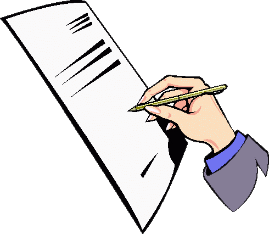 Onderwerp :  routewijziging bus 174  tussen 110 Morgen en NS Station Noord	           en de dienstregelingen in tijd en op zondagen.Onze wijk 110 Morgen kent een behoorlijk aantal senioren complexen. De bestaande buslijn 174 die door de wijk rijd voldoet echter niet aan de wensen van ouderen.Juist voor senioren, die volgens mij tot een doelgroep van RET behoren, en in de regel afhankelijk zijn van goed functionerend openbaarvervoer zijn er thans twee twistpunten die om opheldering vragen en opgelost kunnen worden.De dienstregeling houd veel te vroeg in de avonduren op, namelijk 20.00 uur.Op zondagen gaat de eerste bus pas om 10.00 uur door de wijk.Dat de bus zo vroeg stopt met de dienstregeling op werkdagen is voor mij en vele bewoners een vraagteken. Waarschijnlijk is er geschrapt omdat de bezetting van de bus natuurlijk in de avonduren veel minder is als overdag.Mijn opmerking / voorstel hierbij is dus ; waarom vanaf 20.00 uur niet rijden met een kleiner type bus zoals je wel vaker in de buitengebieden en provincies ziet gebeuren. Met een kleiner type bus is dat natuurlijk kosten besparend!Op zondagen zo laat in de morgen starten zet vraagtekens bij het reizen naar de wat verdere bestemmingen met OV in de regio en het land ( b.v. bij familiebezoek elders ).Immers de reiziger moet ook weer op tijd terug reizen wil hij/zij weer met de bus174 in de wijk geraken !Dan een voorstel om een “korte” routewijzing in te gaan voeren wat voor OV reizigers vanuit onze wijk 110 Morgen heel veel voordelen zal opleveren en enorm gewaardeerd zal worden !Bus 174 heeft als eindpunt NS Station Noord. Het vervelende van NS Station Noord is dat er maar twee treinen in het uur stoppen ! Dat verlengt de reistijden behoorlijk dit samen gezien met de dienstregeling van buslijn 174. De route kan volgens mij op een heel eenvoudige en nagenoeg kosteloze oplossing in het voordeel van de reizigers worden opgelost en wel met een simpele aanpassing in de huidige route !De route gaat nu via Jasonweg – Abeelweg – Kastanjesingel -Wilgenplaslaan – Meidoornsingel ( lusje Aafje ) – Wilgenplaslaan – linksaf !? Melanchtonweg – Ringdijk – Kleiweg – Straatweg – eindpunt NS Station Noord.Mijn opmerking / voorstel hierbij ;  waarom draait de bus komende vanaf de Wilgenplaslaan niet even rechtsaf de Melanchtonweg op , een kort lusje naar de halte bij het metrostation Melanchtonweg ?? Waar ook bus 35 de eindhalte heeft. Net na het metroviaduct draait de bus dan terug de Melanchtonweg op en rijd terug richting de Ringdijk. ( zie mijn ingetekende plattegrond hierbij ) Een rit wijziging die binnen vijf minuten in de dienstregeling kan uitgevoerd worden !Voordelen voor reizigers en ook RET want ik denk nagenoeg een kosteloze simpele oplossing  ;Vanaf metrostation Melanchtonweg rijden elke 10/15 min metro’s richting centrum en station CentraalDe halte bestaat er al ! Immers bus 35 komende vanaf de Argonautenweg stopt daar ook ! Het lusje rijden is volgens mij nog geen 400 / 500 meter. (  net als het lusje over de Meidoornsingel halte Aafje !  )Als reiziger hoef je dan niet zo lang op vervolg OV te wachten als op het winderige NS Station Noord !Opmerking / voorstel ingediend door Fred van der Horst Minosstraat 199 3054 RX    f.horst49@upcmail.nl 